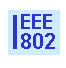 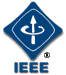 IEEE P802.21 Media Independent Handover ServicesMinutes of the IEEE P802.21 Working Group (DCN 21-14-0082-00-0000)Session #61 Meeting, Beijing, ChinaChair: Subir DasVice Chair: H Anthony ChanSecretary: Charles E. Perkins First Day PM1 (1:30pm-3:30pm): Room DE ; March 17, 2014802.21 WG Opening Plenary: Meeting is called to order at 1:35pm by Subir Das, Chair of IEEE 802.21WG with opening notesMarch, 2014 Meeting Agenda (DCN: 21-14-0031-01-0000-session-61-agenda)Agenda bashing:802.21m session on Friday was cancelled802.21.1 AM2 was changed to 802.21dRevised agenda (DCN: 21-14-0031-01-0000) was approved without any objection.Will get meeting credit for Monday tutorialWill get meeting credit for Tuesday Nuts & Bolts of IoTsIEEE 802.21 Session #61 Opening Notes (21-14-0038-00-0000)Anthony Chan will not continue as vice-chair; a vice-chair is needed Meeting logistics: all meetings in Room DE.http://mentor.ieee.org/802.21/documentsDuty to inform slides 1-4, etc.Attendance procedures, logistics, breaksQuestion on call for Intellectual Property declarationNo one declared any patent claimsLMSC Chair’s Guidelines on Commercialism at meetingsDiscussion about sponsorship discussion at EC; member pollShould get sponsors to help make a better networkSession #60 minutes (21-14-0035-00-0000) were approved without objection.The May 2014 IEEE 802 Interim Session will take place during the week of May 11-16, 2014 at the Hilton Waikoloa Village, HIRegistration Fees and deadlines:  Early:  Before 6pm Pacific Time, March 20, 2014 US$650 for attendees staying at the Hilton Waikoloa US$950 for all others including local attendees Full rate: After 6pm Pacific Time, March 20, 2014US$800 for attendees staying at the Hilton WaikoloaUS$1100 for all others including local attendees Hotel InformationEarly reservation rooms already sold out Information available at http://802world.org/plenary/ieee-802-group-hotel/Working Group Status802.21c: Single Radio HandoversRequest for EC approval to forward to RevCom802.21d : Group Management Completed WG Letter Ballot recirculation (#7b)  on March 03, 2014Result announced on March 04, 2014http://www.ieee802.org/21/ballot_7.html 19 ballots / 21 members. Return ratio 89.47%11 approve / 06 disapprove / 01 abstain. Approval rate = 64.70%Have nearly 5 sessions here in Beijing for resolving comments802.21m: Revision Project Opening Note: 21-14-0042-01-REVP-802-21m-session-61-OpeningNoteWorking on the document structure and existing issues 802.21.1: Media Independent Services Opening Note: 21-14-0014-02-SAUC-802-21.1-OpeningNoteUse case presentationSuggested to start revising 802.21d documentWorking Group Objectives for March meeting802.21c: Single Radio HandoversNo more meeting session is required; Sponsor Ballet has been approved802.21d : Group Management Resolve Letter Ballot recirculation comments 802.21m: Revision Project Discuss the document structure and issues 802.21.1: Media Independent Services 802.21.1 Use case and services discussion Day 1 PM2 (4:00pm-4:09pm): Room DE; Monday, March 17, 2014Election of 802.21 Chair; no candidate currently available for vice-chair.Paul Nikolich may appoint a temporary vice-chairDiscussion about rules.No non-members were present in the room.Charlie Perkins (Secretary) conducts election for 802.21 chair.  Subir Das has been nominated as candidate for the position. Results: 8 for / 0 against / 1 abstain.  This results in the election of Subir Das as chair.Day 4 PM2 (1:30pm-3:30pm): Room DE; Thursday, March 20, 2014802.21 WG Closing Plenary: Meeting is called to order by Subir Das, Chair of IEEE 802.21WG (21-14-0066-00-0000-session-61-closing-plenary).802.11 Liaison Report – Clint Chaplin (DCN: 21-14-0070-00-0000-802-11-liaison-report-for-2014-03.ppt)Groups, 802.11 Standards PipelineHEW is entering the fray, resolved issues around PARTGaf publishedTGai addresses 1389 commentsWNGP2P Discovery System – Torleiv Maseng not much discussionRegulatory SCECC consultation response, approved commentsDecided not to GlobalstarArchitecture Committee: OmniRAN overview802.11 Chair election;three candidates; no one got 50% in the first round; then Adrian Stevenson won; Jon Rosdahl and Dorothy Stanley will be 1st and 2nd vice chairs, but order undeterminedIETF Liaison reportAuthorization feature for coap8 BoFsDiscussion about 802.21c Submission to RevCom (DCN: 21-14-0069-0000)asking for unconditional approvalWG MotionsMotion to P802.21d BRC to resolve comments Moved by Yoshi, Seconded by Lily (6/0/0)Motion to authorize 802.21d editor to incorporate resolutions Moved by Yoshi, Seconded by Lily (6/0/0)Motion to P802.21d be forwarded to Sponsor Ballot and approve the CSD (CSD = Criteria for Standards Development) Moved by Yoshi, Seconded by Lily (6/0/0) Discussion about 802.16 -  lack of participationCurrently only 9 votersOnly two voters attending this sessionEasier to put TG into hibernation instead of withdrawing the charterDiscussion about appointment of 802.21 Vice ChairSubir asks if any candidates wish to run for the positionDiscussion about proceduresPaul Nikolich asks if suggested candidate has support within 802.21 TGSubir polls WG group, finds some expression of support for suggested candidate, no oppositionCandidate will be appointed by Paul NikolichTGc SRHO (no meeting during Session #61; no report)802.21.1 closing note (DCN 21-14-0066-00-SAUC-closing-notes)TG 802.21.1 had three sessions during his meetingTuesday AM1Tuesday  PM2Thursday AM1There were four presentations on use caseshttps://mentor.ieee.org/802.21/dcn/14/...802.21.1 Teleconference (tentative):April 24 (Thurs)  9am-10am EDTMay 08 (Thurs)  9am-10am EDTTGd Multicast Management closing note (21-14-0063-00-MuGM-tgd-january-closing-note)Progress in March 2014 Meeting: LB7b comment resolutionsResolved all editorial comments and most technical commentsRemaining technical comments are: #58, #79, #83LB7 Ballot Resolution CommitteeMotion to P802.21d BRC to resolveMotion to authorize 802.21d editor to incorporate resolutionsMotion to P802.21d be forwarded to Sponsor Ballot and approve the CSD (CSD = Criteria for Standards Development) Next Step: Start next recirculation around April 21, 2014BRC Teleconference Schedule (Tentative)April 1 (Tue) 8am-10am EDTApril 8 (Tue) 8am-10am EDTApril 15 (Tue) 8am-10am EDTTeleconferences802.21c  BRC Teleconferences: (none)802.21d  BRC Teleconferences:April 1 (Tue) 8am-10am EDTApril 8 (Tue) 8am-10am EDTApril 15 (Tue) 8am-10am EDT802.21m Teleconference:(none)802.21.1 Teleconference:April 24 (Thurs)  9am-10am EDTMay 08 (Thurs)  9am-10am EDTTGm 802.21-2008  Revision closing note (21-14-0065-00-REVP-802-21m-session-61-closing-report)Progress in meetings prior to Session #60Initiated working group, determined purpose of the document revision project.Collected proposals for revised Table of Contents for the new document as a way to envision organization for the new documentAgreement to pull Handover commands out of base document into a major component of 802.21.1Populated issues spreadsheet, continuing with newer issuesCreated documents for 802.21m and 802.21.1 handover use case, using document source for 802.21-2008 specificationDecided important terminology changes Updated for base 802.21m document specification with text from 802.21a and 802.21bUpdated “exclude” document for 802.21.1 handover services specificationDetermined that automatic conversion of framemaker (.tif) document figures to Microsoft Word or Visio is infeasibleCreated new spreadsheet for editing Terminology and Acronym lists.Updated base 802.21m document with numerous improvements and repairs to tables and lists.Progress since Los Angeles Session #60Updated base 802.21m document specification according to recent action itemsIssues added to spreadsheet based on problems encountered during document update.Created new spreadsheet for transforming figures & equationsAgreement with IEEE editorial staff for figure transformation Sent spreadsheet to Lisa Perry and Michelle Turner Identified “high-value” figures to be transformed firstUpdated base 802.21m document with numerous improvements and repairs to tables and lists.Uploaded “clean” 802.21m base documentAgenda for January 2014Sessions: Tuesday AM2 and Wednesday AM1Review 802.21m charter and mission, previous decisions, work plansReview action items Review base document modifications for acceptance / rejectionPropose that 802.21.1 TG explicitly examine gaps in 802.21mRequest IEEE editorial staff help with figure creation and modification Minutes: DCN 21-14-0064-00-REVP Action ItemsWG chair to prepare revised documents for consideration at session #62 during upcoming Interim meeting in MayCreate spreadsheet for figures and equations identify which figures are highest priority for Lisa identify changes needed for each figure maintain status for each figure and modifications needed create and upload spreadsheet as 802.21m WG documentGet email to clarify David Cypher’s comment about undefined variableRecommend 802.21.1 to carry out gap analysis on 802.21m featuresWG chair / editor to prepare clean document for 802.21m base document, using revisions as modified and approved according to WG discussion from Tuesday AM2 and Wednesday AM1 consensusResubmit continuing 2013 documents to get 2014 document numbersTeleconference (Tentative) (none)Plan for next meetingUpdate issues spreadsheet with numerous recently found commentsAdd text to planned submission for handover services to 802.21.1Review updated and clean version (past revisions accepted) 802.21m base specification, continue with editorial improvementsLook for unused termsInclude new figures in text as they become available from IEEE editorial staffFuture SessionsFuture Sessions – 2014Interim:  11-16 May 2014, Hilton Waikoloa Village,  HICo-located with all wireless groups Plenary:  13-18, July 2014, Manchester Grand Hyatt, San Diego, CA, USA Co-located with all 802 groupsInterim:  14-19, September 2014,  TBD (Athens likely) Co-located with  all 802 wireless groups Plenary: 2-7 Nov 2014, Grand Hyatt, San Antonio, TX, USACo-located with all 802 groupsFuture Sessions – 2015Interim: 18-23 January, 2015, Hyatt Regency, Atlanta, GA, USACo-located with all 802 groups Plenary: 8-13/15-20 March, 2015,  Berlin (TBD: Barcelona would be more expensive)  Co-located with all 802 groupsInterim:  May 2015, Hyatt Regency Vancouver (TBD)Co-located with all wireless groups Plenary:  12-17 July 2015, Hilton Waikoloa Village, Hawaii, USA Co-located with all 802 groupsInterim: September 2015 (TBD)Co-located with  all 802 wireless groups Plenary: 8-13 Nov 2015, Hyatt Regency Dallas, TX, USA (TBC)Co-located with all 802 groups Future Session notificationsJuly, 2015  is in WaikoloaAthens looks near to be finalized for September, 2014 meeting, networking issue has been resolved.Discussion about China World Hotel venueFood has been very goodNetworking was often very badNot recommended for returnAttendanceThe meeting was adjourned at 3:12pmIEEE P802.21 Media Independent Handover ServicesMeeting Minutes of the IEEE P802.21d Group Management Task Group Chair: Yoshihiro OhbaEditor: Antonio de la OlivaMonday, PM2 Meeting, March 17, 2014 Meeting called to order by Chair at 4:25PM Minutes are taken by Yoshihiro Ohba.Meeting Agenda (21-14-0041-01) is presented by the ChairThe IEEE 802.21d task group is scheduled to meet Monday PM2, Tuesday PM1, and Wednesday AM2 and Thursday AM1. The agenda was approved with no objections.Meeting Minutes ApprovalMinutes of January 2014 TGd session are included in the WG minutes that were already approved in the WG opening plenary. There is no additional minutes to approve.Opening Notes (21-14-0045-00) is presented by the ChairSlides #1-#4 shown, Note Well, Duty to Inform.Chair called for declaration of potentially essential IPR on 802.21d.  There was no response to the call in the meeting.There was a discussion if TGd PAR needs to be updated due schedule delay.  It was mentioned that the PAR is valid until 12/31/2016.Latest commentary file is DCN 033r2.802.21d Comment Resolution Comments resolution started by the Chair Chair asked the group to provide review of Editorial comments by Tuesday PM1 session.The following comments were discussed: #1, #4, #5, #8, #28, #29, #30 and #84.Resolutions are captured in DCN 033r3.Recess at: 5:45 PMSecond Day PM1 Meeting: Tuesday, MARCH 18Meeting called to order by Chair at 1:30PMThe group decided to utilize additional three meeting slots Wednesday PM1 and PM2, and Thursday AM1 for LB7b discussion. 802.21d Comment ResolutionThe group continued comment resolution.Editorial comments #10, 20, 26, 29, 30 are changed to technical.Other editorial comments were accepted.Comments #31 through #45 were discussed.Resolutions are captured in DCN 033r4.Session recessed at 5:45pm.Third Day AM2 Meeting: Wednesday, March 19Meeting called to order by Chair at 10:30AM802.21d Comment ResolutionThe group continued comment resolution.Comments #46 through #58 were discussed.Toru Kambayashi presented DCN 51r0 for leave command.Resolutions are captured in DCN 033r5.Session recessed at 12:30pm.Third Day PM1 Meeting: Wednesday, March 19Meeting called to order by Chair at 1:30PM 802.21d Comment ResolutionThe group continued comment resolution.Comments #59 through #69 were discussed.Resolutions are captured in DCN 033r5.Session recessed at 3:30pm.Third Day PM2 Meeting: Wednesday, March 19Meeting called to order by Chair at 4:00PM802.21d Comment ResolutionThe group continued comment resolution.Comments #70 through #82 were discussed.Resolutions are captured in DCN 033r5.Session recessed at 6pm.Fourth Day AM1 Meeting: Thursday, March 20Meeting called to order by Chair at 8:20AM802.21d Comment ResolutionThe group continued comment resolution.Comments #84 through #89 were discussed.Resolutions are captured in DCN 033r6.Session recessed at 10am.Fourth Day AM2 Meeting: Thursday, March 20Meeting called to order by Chair at 10:30AM802.21d Comment ResolutionThe group continued comment resolution.Comments #90 through #100, and #47, #55, #58 and #68 were discussed.Resolutions are captured in DCN 033r6.Closing Note by ChairTG closing note is captured in DCN 21-14-0063r0. Chair mentioned three comments #58, #79, #83 are remaining to resolve.The following three motions were mentioned that Chair intends to bring during WG closing plenary.Motion #1:  Move to authorize the P802.21d Ballot Resolution Committee (BRC) to resolve WG LB#7b comments and approve the related contributions via teleconferences Motion #2: Move to authorize the P802.21d  Editor to accept the resolution passed during March, 2014 plenary meeting and by the LB7 BRC during teleconferences and produce P802.21d/D04Motion #3: Move to authorize the P802.21 WG Chair to initiate a LB7 re-circulation ballot on the question “Should P802.21d/D04 be forwarded to Sponsor Ballot” BRC teleconference schedule was discussed. The group agreed on the following tentative schedule.April 1 (Tue) 8am-10am EDTApril 8 (Tue) 8am-10am EDTApril 15 (Tue) 8am-10am EDTThe meeting was adjourned at 12:20pm.IEEE P802.21m Revision Project GroupChair: Charlie PerkinsMinutes by Charlie Perkins: DCN: 21-14-0064-00Meeting Minutes of the IEEE P802.21-2008 Revision Project Group during March  2014  PlenaryProgress since Los Angeles Session #60Updated base 802.21m document specification according to recent action itemsIssues added to spreadsheet based on problems encountered during document update.Created new spreadsheet for transforming figures & equationsAgreement with IEEE editorial staff for figure transformation Sent spreadsheet to Lisa Perry and Michelle Turner Identified “high-value” figures to be transformed firstUpdated base 802.21m document with numerous improvements and repairs to tables and lists.Uploaded “clean” 802.21m base documentFirst Session: Tuesday AM2 March 18, 2014: 10:45-11:45Notes: CharlieParticipation: Subir, Yoshi, Charlie, Lily, Toru, Yazu, Clint802.21m meeting is governed by 802.21 IPR disclosure agreements, etc.Review agenda: 21-14-0043-00-REVP-802-21m-session-61-agenda.pptx802.21-2008 issues update (summary in 21-13-0182-04-REVP-802-21m-issues-spreadsheet.xlsx)Review current split of 802.21-2008 specification, 802.21{c,d} not includedInfeasible to transform figures from .tif format to Microsoft Word formatMay only be possible with specialized Adobe toolsPlan to meet with Lisa Perry and Michelle Turner for next stepsSecond Session: Wednesday AM1 March 19, 2014: 8:15-10:00Notes: CharlieParticipation: Subir, Yoshi, Charlie, Lily, Toru, Yazu, ClintBriefly review agenda: 21-14-0043-00-REVP-802-21m-session-61-agenda.pptxDetailed review of action items from Session #60 meetingDetailed review of modifications as captured by revision control in document DCN 21-13-0210-05-REVP-802-21-2008-text-to-be-included .  Goal is to accept the changes and produce a “clean” document which is to be uploaded  before initiating further revisions.All recent revisions have been purely editorial, largely formatting changes to tables and table entries.Agree to create spreadsheet to manage conversion of figures and equationsLisa Perry and Michelle Turner attended meeting, agreed to either help with conversion of selected figures, or outsource the workEquations can perhaps be reproduced using Microsoft Equation toolAction ItemsWG chair to prepare revised documents for consideration at session #62 during upcoming Interim meeting in MayCreate spreadsheet for figures and equations identify which figures are highest priority for Lisa identify changes needed for each figure maintain status for each figure and modifications needed create and upload spreadsheet as 802.21m WG documentGet email to clarify David Cypher’s comment about undefined variableRecommend 802.21.1 to carry out gap analysis on 802.21m featuresWG chair / editor to prepare clean document for 802.21m base document, using revisions as modified and approved according to WG discussion from Tuesday AM2 and Wednesday AM1 consensusResubmit continuing 2013 documents to get 2014 document numbersTeleconference (Tentative) (none)IEEE P802.21 Media Independent Handover ServicesMeeting Minutes of the IEEE P802.21.1 Task Group 			Chair: Subir Das Editor: Meeting Minutes of the IEEE P802.21.1 Task Group Tuesday, AM1 Meeting,   March 18, 2014 (8:00-10:30 am)Meeting called to order by Chair at 8:15AM Huynho Park presented DCN: 21-14-0039-00-SAUC Title: Use Case and Requirements on Media Independent Service for D2D CommunicationsThis is an extension of what was being presented in January meeting. Two cases are illustrated. Network assisted and mobile assisted D2D communications. This document added the signaling call flows and primitives. Comment: It would be good to have some clarifications of clause 2.8.2. It seems that the primitive and message are mixed together here. Q: What is the purpose of changing the communication technologies?A:  Changing communication channel may be required due to the condition of the channel Q: How the flows are maintained if  channel is changed. A:  This is similar to handover Q:  If it is handover, things are already defined in 802.21 and 802.21c.A: Yes, existing primitive and messages can be used.Q: What do we need 802.21 services for establishing the D2D communication? We should just provide the discovery service.A: Yes this is acceptable. This document is trying to capture similar notions. It was suggested to separate the discovery service with communication channel establishment mechanisms. Huynho Park also presented DCN: 21-14-0040-00-SAUCTitle: Use Case and Requirements on Media Independent Service for Radio Resource Management in Heterogeneous Networks.Q: Are PoA-A and PoB-B the same technology or different technologies?A: It could be same and different.Q: What is the relationship between PoA and PoS in Clause 8.3?A: This will be clarified in future version.Q: Do you require AC and PoAs have MIS functions?A: Yes that is considered. However,  not all PoAs need to have MISFsComments: Do we know how it is done in 802.11 networks? It would be good to have some understanding and comparisons with 802.11. It is suggested to have a presentation in next meeting. Tuesday, PM2 Meeting,   March 18, 2014 (4:00-6:00 pm)Meeting called to order by Chair at 4:00PM Torliev Maseng presented DCN: 21-14-004-00-SAUCTitle: A P2P Discovery SystemQ: What is the coordinate radius?A:  The range or radius by which it can communicate. It depends upon the transmit power. Q: Is the discovery message flooded?A: No, it requests a predetermined nodeQ: If the known node is not available, how will it discover?A: If the node is not available, it cannot help others to discover. However, it can designate someone else to respond on his/her behalf. Q: How is the security between two nodes established is there is no authenticationA:  No authentication is required.  Trust is established a-priori. Q: Is there any need to change 802.11 Standard?A: There is no need but some implementations may not have support for ECSA capability that is defined in IEEE 802.11y-2008Comments: Did you take this to 802.11 HEW?Q: General system has only few  discrete power levels. Is this simulation include discrete or continuous?A: In this simulation we are not doing power, we are using frequency.Q:  For other use cases,   do you define service discovery?A: One can easily include the services and related things, for example, service oriented architecture. But this does not include that. Q: If the node is moving, can the system achieve the similar performance?A: If it moves, the performance will be poor.  If it moves too fast, it will take a lot of BW required to get the neighbor list updated. However, this specific use case has not been investigated.Q: In DSA use case, how is this different from IEEE 802.22?A: Yes it is true. 802.22 is based on the database concept. However, it is limited to white space only and dependent to white space providers. Thursday, AM1 Meeting,   March 20, 2014  (8:00- 10:30am)Meeting called to order by Chair at 8:00AM Charlie presented DCN: 21-14-0060-00-MISU-OpenFlow_PoA Title: OpenFlow PoA proposal for SDN use caseSeveral scenarios are mentioned that can be enabled. Q: Is there any interface defined between POA and Openflow  switch?A: No. Q: Will there be any value to present this in ONF?A: Yes it could be Chaplin Clint  Samsung Electronics Bajko Gabor MediaTekDas  Subir Applied Communication SciencesChen, Lidong NIST Golmie Nada NISTYazu Hanatani YoshikazuToshiba Corporation Kamibayashi  ToruToshiba CorporationMaseng TorleivUniversity of OsloOhba Yoshihiro Toshiba CorporationPerkins Charles Futurewei Technologies 